ÒÀÍÈËÖÓÓËÃÀ “Øèëäýã ìåíåæåð, CEO” øàãíàëûí òóõàé Çîðèëãî: Бàéãóóëëàãà,  хамт олон, ñàëáàðàà удирдан манлайлж òîãòâîðòîé àìæèëò олон,  óëñ îðíû õºãæèëä áîäèòîé õóâü íýìýð îðóóëñàí äýýä ò¿âøíèé  óäèðäàõ àæèëòíóóäûí õºäºëìºð ç¿òãýë, удирдан  манлайлах  ур чадвар, арга барилыг  ¿íýëýí àëäàðøóóëæ, шилдэг òóðøëàãûã нь íèéòèéí õ¿ðòýýë áîëãîí äýëãýð¿¿ëýõýä   óã øàãíàë ÷èãëýãäýíý. Õàìðàõ õ¿ðýý áà îðîëöîã÷èä : Àæ àõóé íýãæ, áàéãóóëëàãà, ýäèéí çàñàã, íèéãìèéí ñàëáàðûг  óäèðäан хөтлөх үйл хэрэгт  өөрийн  àâúÿàñ ÷àäâàð, ìýäëýã áîëîâñðîëоо дайчлан  àæиллаж удирдан манлайлах   àðãà áàðèë,  менежментийн  ñýòãýëãýý, ажлын áîäèòой ¿ð ä¿íãýýðýý шалгарч  нийгэм хамт олны итгэл хүндэтгэлийг  õ¿ëýýсэн   дээд  ò¿âøèíèé óäèðäàõ àæèëòíóóä  ýíýõ¿¿  øàãíàëä õàìðàãäàíà.  Íýð äýâøèã÷èéí á¿ðä¿¿ëýõ ìýäýý, ìýäýýëýë: (маягт 1)Øàãíàëûí õýëáýð, õýìæýý: Äýýä ò¿âøíèé “Øèëäýã  top ìåíåæåð” –ýýð øàëãàðñàí óäèðäàõ àæèëòàíä  960 ñîðüöòîé øèæèð àëòàí òýìäýã, ìåíåæìåíòèéí äýýä ºðãºìæëºëийг îëãîíî.  Ìàòåðèàë õ¿ëýýí àâàõ, øàëãàðóóëàõ õóãàöàà: Øàëãàðóóëàëòûã  íýýëòòýé çàðëàæ íýð äýâøèã÷äèéí ìàòåðèàëûã 2012 оны 2 äуãааð ñàðûí 15-íû äîòîð  Ìîíãîëûí Ìåíåæìåíòèéí Õîëáîîíû àæëûí àëáàíä õ¿ëýýí àâ÷, Шилдэг топ менежерээр шалгарагчдыг òºâèéí õýâëýë ìýäýýëëèéí õýðýãñëýýð íèéòýä    çàðëàí øàãíàëûã  2012 оны 02 дугаар сарын 17-ны  өдөр  ¸ñëîë õ¿íäýòãýëòýéãýýð ãàðäóóëíà.  Ìîíãîëûí Ìåíåæìåíòèéí Õîëáîî                            Çºâ áîäëîãî ,      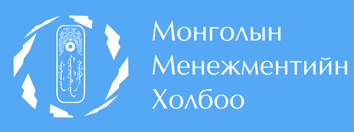                                     Ñàéí ìåíåæìåíò
“Шилдэг òîï ìåíåæåð”  шагналд нэр дэвшигчийн á¿ðä¿¿ëýõìýäýý, ìýäýýëýëÓðãèéí îâîã, ýöýã /ýõ/-èéí áîëîí ººðèéí íýð: Ýðõýëæ áóé àæèë, àлбан тушаал: Байгууллага	: Нас : 	        		Хүйс :  	Утас: 				     	E-mail : 	Нийт, үүнээс /òóõàéí байгууллагад ажилласан жил: 		Санал асуултын маягтыг хэрхэн бөглөх вэØèëäýã òîï ìåíåæåðò íýð äýâøèã÷ íü äàðààõ øàëãóóð ¿ç¿¿ëýëò¿¿äýä õàðèóëàõ çàìààð үйл ажилллагааныхаа  òàéëàíг бичиж  öààøäûí çîðèëòоо тодорхойлон  õàìò îëíû, эсвэл çàõèðëóóäûí çºâëºëèéí õóðлаар хэлэлцүүлсэн тухай мэдээг тус холбоонд èð¿¿ëíý. Øàëãóóð ¿ç¿¿ëýëò¿¿äèéг äîîðõ õ¿ñíýãòèéí äàãóó гаргаж Times New Roman фондоор 12 õýìæýýòýé  áè÷ñýí байна. Ìîíãîëûí Ìåíåæìåíòèéí Õîëáîî¹Øàëãóóð ¿ç¿¿ëýëò¿¿ä¯ð ä¿íÒàéëáàð1Байгууллагын àëñûí õàðàà, эрхэм зорилго, òýäãýýðèéí õýðýãæ¿¿ëýõ çîðèëòóóä õ¿ðýõ àðãà çàìûã õýð çºâ îíîâ÷òîé òîäîðõîéëñîí 2Хºäºëìºðèéí ýâñýã, õºãæèíã¿é õàìò îëîí, эрч хүчтэй, ãàð íèéëñýí óäèðäëàãûí áàãèéã á¿ðä¿¿ëñýí áàéäàë.3Òóëãàð÷ áóé áýðõøýýëèéã äàâàí òóóëàõ, õºãæëèéí øèíý зорилго зорилт, íºõöºë áîëîìæèéã îëæ   á¿òýýë÷ ñýòãýëãýý, ажил хэрэгч байдал.4¯éëäâýðëýë ¿éë÷èëãýýíèé ìàðêåòèíãèéí ñàéæðóóëàõàä õýðýãëýã÷äèéí áîëîí õàìòðàã÷ áàéãóóëëàãà, õ¿ì¿¿ñèéí ýðýëò õýðýãöýý, àøèã ñîíèðõîëûã õàðãàëçàí ¿çäýã шинж.5Áàéãóóëëàãûí ¿ð àøèãòàé á¿òöèéã á¿ðä¿¿ëæ, çîðèëãîä òýì¿¿ëñýí ìåíåæìåíòèéí ÷èã õàíäëàãûã õýðýãæ¿¿ëñýí áàéäàë.6¯éëäâýðëýë ¿éë÷èëãýýíä òºãñ ÷àíàðûã ýðõýìëýõ óäèðäëàãûí òîãòîëöîîã íýâòð¿¿ëýõ, á¿òýýìæèéã äýýøë¿¿ëýõ, òåõíîëîãèéí øèíý÷ëýëèéã õýðýãæ¿¿ëýõ òàëààð õèéñýí àæèë, ¿ð ä¿í.7Áàéãóóëëàãûí ñàíõ¿¿ãèéí ÷àäàâõè, ýäèéí çàñãèéí ¿ð àøãèéã ñàéæðóóëæ, òàéëàí òýíöëèéã ¿íýí çºâ, èë òîä, íýýëòòýé áîëãîõ òàëààð õèéæ áóé àæèë ¿ð ä¿í.8Êîìïàíè, áàéãóóëëàãûí íèéãìèéí ºìíº õ¿ëýýñýí ¿¿ðýã õàðèóöëàãûã áèåë¿¿ëæ áàéãàëü îð÷íûã õàìãààëàõ, õºäºëìºð ýðõëýëòèéã äýìæèõ, íèéãìèéí øóäðàãà ¸ñíû òîãòîëöîîã õàíãàõ, õºäºëìºðèéí õàìò îëíû àõóé íºõöëèéã ñàéæðóóëàõ òàëààð õèéñýí àæèë, õ¿ðñýí ò¿âøèí. 9Àæ àõóé íýãæ áàéãóóëëàãûí ¿éë àæèëëàãàà ò¿¿íèé ¿ð ä¿íã òîãòâîðòîé õàäãàëàí õºãæëèéí øèíý ºíäºðëºãò õ¿ðãýõ òàëààð òºëºâëºæ áóé àæèë õ¿ëýýãäýæ áóé ¿ð ä¿í.